

Dear Colleagues, 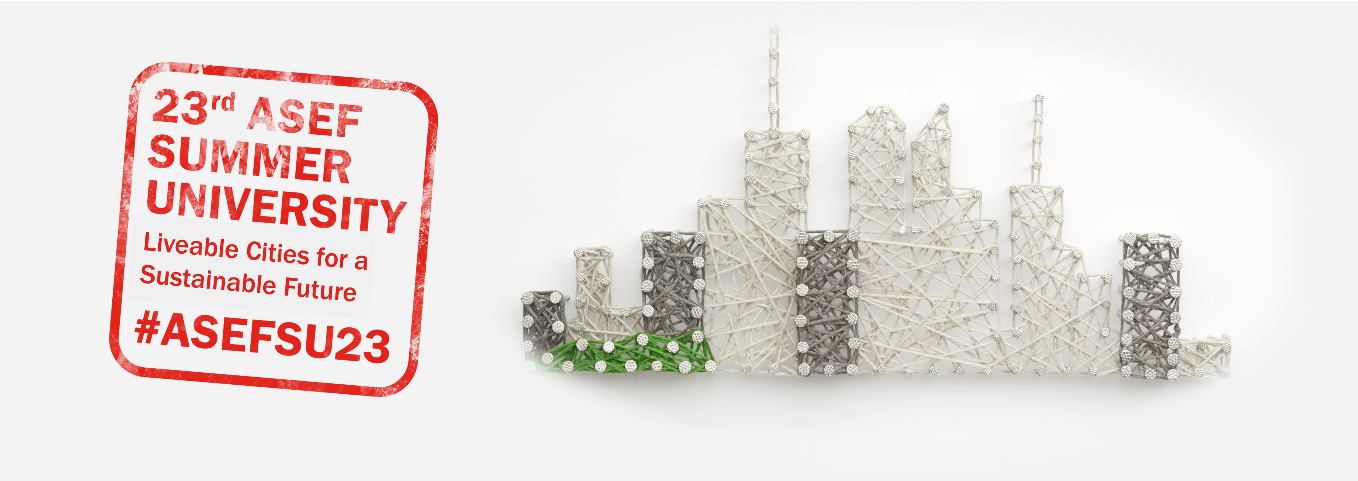 We are pleased to invite you to join the 23rd ASEF Summer University (ASEFSU23) Pitching Event & Awards Ceremony. The 23rd ASEF Summer University (ASEFSU23) is an interdisciplinary Hackathon on “Liveable Cities for a Sustainable Future” for Asian and European young professionals & students. Implemented as a virtual programme between September and November 2021, this project connected young hackers, designers, innovators, urban planners and SDG experts to collaborate & develop urban solutions in three of the most populated countries in ASEM: Bangladesh, India & Pakistan.Following a 3-week Pre-Hack Phase for ideation, ~90 Participants, aged 18-30 from 39 countries across Asia and Europe, are currently working to develop digital solutions on 3 challenges: Creating Clean Cities in BangladeshCreating Healthy Cities in IndiaCreating Accessible Cities in Pakistan. Find out where our youth participants come from in these videos.As a co-organiser of ASEFSU23, we cordially invite you to joinPitching Event, Sunday, 14 November, 10am UTCAwards Ceremony, Monday, 15 November, 8am UTCwhere you can hear their final solutions presented to esteemed judges from Bangladesh, India & Pakistan! If you are interested in joining these events, you can register at the following link: http://ow.ly/h8wu50GGIY9 Deadline: Friday, 12 November 09:00 UTCPlease find here the Project Overview and the Pitching Event & Awards Ceremony Programme for your reference. We are also happy to share with the Hackathon kick-off video to give you a feel for the project: https://youtu.be/kJMwARRM0Gw We would like to thank you in advance for your support towards our participants. 
Warm regards,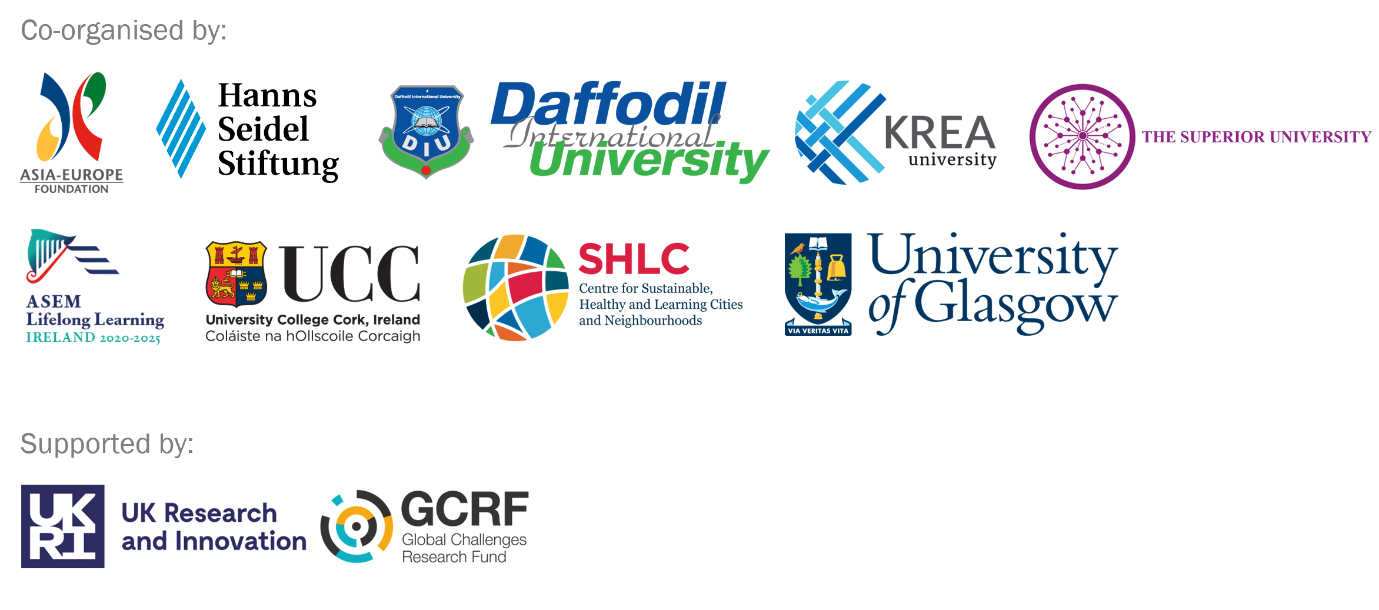 